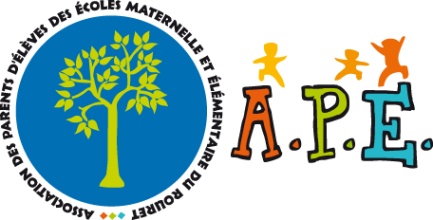 APE Maternelle et Elémentaire Maison Pignon – Chemin des pierres du Moulin06650 Le RouretTél : 0662012589 – Email : apedurouret@gmail.comADHESION 2017/2018Je soutiens l’action de l’Association des Parents d’élèves pour l’année 2017/2018, en versant 10€uros de cotisation ou ………….. €uros de soutien par chèque ou espèces.NOM :…………………………………………………………………PRENOM :…………………………………………………………..ADRESSE : ………………………………………………………..………………………………………………………………..…….………………………………………………………………………………..N° de Téléphone :………………………………………………Email :……………………………..@......................................Enfants :Prénom :……………………………………………………………….Classe :………………………………………………………………….Enseignant(s) :……………………………………………………..Prénom :……………………………………………………………….Classe :………………………………………………………………….Enseignant(s) :……………………………………………………..Prénom :……………………………………………………………….Classe :………………………………………………………………….Enseignant(s) :……………………………………………………..Bulletin et règlement à renvoyer à l’adresse ci-dessus ou à déposer dans une boite aux lettres de l’associationAPE Maternelle et Elémentaire Maison Pignon – Chemin des pierres du Moulin06650 Le RouretTél : 0662012589 – Email : apedurouret@gmail.comADHESION 2017/2018Je soutiens l’action de l’Association des Parents d’élèves pour l’année 2017/2018, en versant 10€uros de cotisation ou ………….. €uros de soutien par chèque ou espèces.NOM :…………………………………………………………………PRENOM :…………………………………………………………..ADRESSE : ………………………………………………………..………………………………………………………………..…….………………………………………………………………………………..N° de Téléphone :………………………………………………Email :……………………………..@.......................................Enfants :Prénom :……………………………………………………………….Classe :………………………………………………………………….Enseignant(s) :……………………………………………………..Prénom :……………………………………………………………….Classe :………………………………………………………………….Enseignant(s) :……………………………………………………..Prénom :……………………………………………………………….Classe :………………………………………………………………….Enseignant(s) :……………………………………………………..Bulletin et règlement à renvoyer à l’adresse ci-dessus ou à déposer dans une boite aux lettres de l’associationAPE Maternelle et Elémentaire Maison Pignon – Chemin des pierres du Moulin06650 Le RouretTél : 0662012589 – Email : apedurouret@gmail.comADHESION 2017/2018Je soutiens l’action de l’Association des Parents d’élèves pour l’année 2017/2018, en versant 10€uros de cotisation ou ………….. €uros de soutien par chèque ou espèces.NOM :…………………………………………………………………PRENOM :…………………………………………………………..ADRESSE : ………………………………………………………..………………………………………………………………..…….………………………………………………………………………………..N° de Téléphone :………………………………………………Email : ……………………………..@......................................Enfants :Prénom :……………………………………………………………….Classe :………………………………………………………………….Enseignant(s) :……………………………………………………..Prénom :……………………………………………………………….Classe :………………………………………………………………….Enseignant(s) :……………………………………………………..Prénom :……………………………………………………………….Classe :………………………………………………………………….Enseignant(s) :……………………………………………………..Bulletin et règlement à renvoyer à l’adresse ci-dessus ou à déposer dans une boite aux lettres de l’association